Зерновые культурыСамсонова, Н. Е. Влияние соединений кремния и минеральных удобрений на урожайность яровых зерновых культур и содержание в них антиоксидантных ферментов / Н. Е. Самсонова, М. В. Капустина, З. Ф. Зайцева // Агрохимия. - 2013. - № 10. - С. 66-74. - 5 табл.Показана эффективность кремнийсодержащих соединений (цеолита, мивала-агро, силипланта) при выращивании яровых зерновых культур на дерново-подзолистой почве. Установлено, что повышение урожайности обусловлено их участием в механизме стабилизации продукционного процесса в изменяющихся условиях выращивания через индукцию активности антиоксидантных ферментов каталазы и пероксидазы. Показана специфика ее изменения в онтогенезе и связь с продуктивностью растений.КукурузаЕмельянов, А. Н. Экологическое испытание гибридов кукурузы в Приморском крае / А. Н. Емельянов, Н. А. Красковская // Кормопроизводство. - 2013. - № 11. - С. 28-30. - 3 табл. В статье изложены результаты изучения гибридов кукурузы по урожайности и уборочной влажности зерна. Определена эффективность возделывания кукурузы в Приморском крае.Кривошеев, Г. Я. Устойчивость к водному стрессу новых самоопыляемых линий и гибридов кукурузы / Г. Я. Кривошеев, Н. А. Шевченко, Е. В. Ионова // Зерновое хозяйство России. - 2013. - № 6. - С. 30-35. - 6 рис.Изучена засухоустойчивость новых среднеранних и среднеспелых самоопыляемых линий, а также тестеров - простых гибридов кукурузы - методом остаточного водного дефицита (ОВД).ОвесСелекция овса на толерантность к вирусу желтой карликовости ячменя / К. А. Можаева [и др.] // Защита и карантин растений. - 2013. - № 12. - С. 13-16.В полевых условиях проведена оценка толерантности в ВЖКЯ 22 сортов и линий овса при искусственном заражении тлей Rhopalosiphum padi L. инфицированной PAV штаммом. Рекомендованы в качестве доноров толерантности для Нечерноземной зоны РФ сорта овса FF 64-74, Вlaze, Maris Elf и иллинойские линии L 86-1158, IL 86-5262, IL 85-1538 и другие.ПшеницаБогатырева, Е. В. Использование соломоразлагающих биопрепаратов в зоне неустойчивого увлажнения Ставропольского края / Е. В. Богатырева // Земледелие. - 2013. - № 8. - С. 14-16. - 2 табл.Изучено влияние целлюлозоразлагающих биопрепаратов на основе гриба триходермы на агрохимическое состояние почвы и продуктивность озимой пшеницы в повторных посевах. Отмечен положительный фунгицидный эффект в отношении корневой гнили.Валекжанин, В. С. Оценка адаптивных свойств сортов яровой мягкой пшеницы в условиях Приобской лесостепи Алтайского края / В. С. Валекжанин, С. Б. Лепехов // Зерновое хозяйство России. - 2013. - № 5. - С. 27-30. - табл.В условиях лесостепной зоны Алтайского края проведены исследования, направленные на выявление генотипов с различными агроэкологическими реакциями для их целенаправленного использования в селекции на широкую и специфическую приспособленность к биотическим и абиотическим стрессам.Влияние минеральных удобрений и биопрепаратов на использование влаги посевами озимой пшеницы / В. И. Каргин [и др.] // Достижения науки и техники АПК. - 2013. - № 11. - С. 14-16. - 3 табл.Исследования проводили с целью определения эффективности использования ресурсов влаги посевами озимой пшеницы сорта Волжская качественная под влиянием минеральных удобрений и биопрепаратов на черноземе выщелоченном. При возделывании озимой пшеницы Волжская качественная в благоприятные по увлажнению годы наибольший урожай зерна формируется при компенсации 60..80 % выноса по азоту, в засушливые - 20..40 %, биологические препараты более эффективны при низких дозах азотных удобрений. Самое высокое количество влаги из слоя почвы 0..100 см посевы озимой пшеницы использовали при внесении минеральных удобрений. В среднем за 3 года опытов в этих вариантах ее потребление было больше, чем в контроле, на 13,0...36,0 %.Годунова, Е. И. Перспективы использования гидрогеля в земледелии Центрального Предкавказья / Е. И. Годунова, В. Н. Гундырин, С. Н. Шкабарда // Достижения науки и техники АПК. - 2014. - № 1. - С. 24-27. - 2 табл.В трехфакторном опыте на обыкновенном черноземе проведено сравнительное изучение эффективности применения различных доз гидрогеля Ритин-10 под вторую после пара озимую пшеницу, которая в Ставропольском крае занимает около 0,5 млн. га и больше всего страдает от недостатка влаги. Результаты исследования свидетельствуют о положительном влиянии внесения 200 и 300 кг/га гидроегля Питин-10 на содержание в почве продуктивной влаги на основных этапах развития озимой пшеницы (IV, VIII, XII), что приводит к увеличению урожайности и улучшению качества зерна. При этом способ заделки гидрогеля (отвальная вспашка на 20...22 см или мелкая обработка на 10...12 см) имел существенное значение лишь в более засушливом 2012 г.Добротворская, Н. И. Влияние гидротермических условий на урожайность и качество зерна яровой пшеницы в лесостепи Новосибирского Приобья / Н. И. Добротворская, В. К. Каличкин, О. Л. Сорокина // Достижения науки и техники АПК. - 2013. - № 12. - С. 16-18. - табл., 2 рис.Авторами проведены исследования с целью определения оптимального сочетания погодных условий для достижения высокого урожая зерна повышенного качества. Опыт выполнен на черноземе выщелоченном в 2007-2012 гг. Изучаемая культура - яровая пшеница сорта Новосибирская 29. Схема опыта включала следующие варианты: контроль (без удобрений), N[60]P[30]N[120]p[60] (из расчета на урожай 4,0 т/га). При современных повышенных требованиях к качеству зерна оценка гидротермических условий за первую половину вегетации (ГТК май-июль) не достаточна. Необходимо использование оценки условий и второй половины вегетационного периода. Применение минеральных удобрений расширяет диапазон благоприятных гидротермических условий, как для повышения урожайности яровой пшеницы, так и для улучшения качества зерна.Ионова, Е. В. Физиологические методы оценки засухоустойчивости сортов и линий озимой пшеницы / Е. В. Ионова, Е. И. Некрасов // Зерновое хозяйство России. - 2013. - № 5. - С. 12-21. - 6 табл., 5 рис.В статье рассмотрены основные физиологические методы оценки степени засухоустойчивости озимой пшеницы.Казанцев, В. П. Нормы высева зерновых культур в нечерноземной полосе Западной Сибири / В. П. Казанцев, Ю. П. Григорьев // Аграрная наука. - 2013. - № 12. - С. 12-13. - 2 табл.Оптимальная норма высева яровой пшеницы - 6 млн. всхожих зерен/га, при этом на 1 кв. м. к периоду уборки урожая формируется 265 продуктивных стеблей с урожайностью 2,65 т/га зерна и рентабельностью 71%. Овес более высокую урожайность 4,51 т/га зерна формирует при норме высева 5 млн. всхожих зерен/га при рентабельности 129%.Кочмарский, В. С. Термический мутагенез: итоги использования методов в селекции озимой пшеницы в мироновском институте пшеницы имени В. Н. Ремесло / В. С. Кочмарский, Л. А. Коломиец, В. В. Кириленко // Зерновое хозяйство России. - 2013. - № 5. - С. 37-42.При использовании метода "термического мутагенеза" в Мироновском институте пшеницы имени В. Н. Ремесло созданы 14 сортов озимой пшеницы, 8 из которых в разные годы были районированы. Среди них уникальный сорт Мироновская 808, который 50 лет (с 1963 г.) широко используется в сельскохозяйственном производстве и признан  шедевром не только в отечественной, но мировой науки.Лепехов, С. Б. Длина верхнего междоузлия и высота растения как способ оценки засухоустойчивости сортов мягкой пшеницы / С. Б. Лепехов, Н. И. Коробейников // Достижения науки и техники АПК. - 2013. - № 10. - С. 22-25. - 3 табл.В статье представлены результаты исследования по изучению морфобиологических признаков 47 коллекционных образцы яровой мягкой пшеницы степного экологического типа различного эколого-географического происхождения, проведенных в 2010-2012 гг. Цель исследования - сравнение эффективности оценки засухоустойчивости сортов и линий яровой мягкой пшеницы по длине верхнего междоуздия и высоте растения на фоне естественной засухи.Логинов, Ю. П. Многобиотипные сорта - резерв устойчивого производства зерна яровой пшеницы в Сибири / Ю. П. Логинов, А. А. Казак, А. А. Юдин // Достижения науки и техники АПК. - 2013. - № 10. - С. 25-28. - 2 рис., 2 табл.Проведены исследования в 1985-2008 гг. с целью изучения продуктивности многобиотных и однобиотных сортов яровой пшеницы во влажные и сухие годы, а также определения их соотношения при производстве элитных семян.Мельник, А. Ф. Адаптивная технология повышения урожайности и качества зерна озимой пшеницы / А. Ф. Мельник, Б. С. Кондрашин, М. А. Казорин // Зерновое хозяйство России. - 2013. - № 6. - С. 39-43. - табл., 3 рис.Адаптивная технология озимой пшеницы сортов Московская 39 и Московская 56 на среднесуглинистых почвах ЦЧЗ обеспечила получение зерна, соответствующего 2 классу ГОСТа Р, с урожайностью 4,2-4,7 т/га.Никитин, С. Н. Влияние последействия органических удобрений и инокуляции семян на продуктивность яровой пшеницы / С. Н. Никитин // Земледелие. - 2013. - № 8. - С. 12-14. - 2 табл.Установлено, что последействие различных видов органических удобрений и предпосевная обработка семян Ризоаргином повышают накопление пожнивно-корневых остатков, соломы, содержание в них азота и урожайность яровой пшеницы. Наибольшему поступлению элементов питания в почву с ГКО и высокой продуктивности яровой пшеницы способствовало последействие осадков сточных вод и навоза в повышенных дозах в сочетании с предпосевной обработкой семян Ризоаргином.Рзаева, В. В. Засоренность яровой пшеницы при различных способах обработки почвы в Северном Зауралье / В. В. Рзаева // Земледелие. - 2013. - № 8. - С. 25-27. - 3 табл.Результаты исследований различных способов и глубины основной обработки почвы подтверждают, что уменьшение глубины или отказ от обработки приводят к увеличению засоренности посевов и снижению урожайности сельскохозяйственных культур.Сашинина, Н. В. Оптимальный срок уборки урожая для получения максимальной массы 1000 семян и всхожести у сортов яровой пшеницы амурской селекции / Н. В. Сашинина // Дальневосточный аграрный вестник. - 2013. - № 2. - С. 14-16.В статье приведены результаты исследований по изучению полевой всхожести семян яровой пшеницы сортов ДальГАУ-1 и Пушкинская в условиях южной зоны Амурской области. Установлено, что одним из определяющих факторов полевой всхожести у испытанных сортов при благоприятных условиях прорастания является масса 1000 высеянных семян.Сергеев, В. С. Антистрессовая высокоурожайная технология (АВЗ) на посевах яровой пшеницы / В. С. Сергеев, Р. Г. Гильманов // Достижения науки и техники АПК. - 2013. - № 10. - С. 19-22. - 6 табл.Проведены исследования по изучению влияния биопрепаратов и биоактивированных комплексных удобрений с макро- и микроэлементами на урожайность и качество зерна яровой пшеницы, устойчивость растений к заболеваниям и стрессам.Технология возделывания озимой пшеницы в Воронежской области / В. И. Турусов [и др.] // Земледелие. - 2013. - № 8. - С. 28-30. На основании результатов исследований представлены наиболее эффективные агротехнологические приемы возделывания озимой пшеницы в почвенно-климатических условиях, складывающихся в последние годы в Воронежской области.Формирование урожая зерна сибирских сортов яровой мягкой пшеницы в условиях континентального климата Западной Сибири / И. Е. Лихенко [и др.] // Достижения науки и техники АПК. - 2014. - № 1. - С. 27-30. - 3 табл.Исследования проводили с целью оценки урожайных свойств сибирских сортов яровой мягкой пшеницы и изучения закономерностей формирования урожая зерна, а также основных элементов его структуры в условиях лесостепи Западной Сибири. В 2009-2012 гг., различающихся по тепло- и влагообеспеченности, по типу конкурсного сортоиспытания осуществляли полевые эксперименты с сортами Новосибирская 15 и Памяти Вавилова (раннеспелые), Новосибирская 29 и Новосибирская 31 (среднеранние), Новосибирская 44, Новосибирская 18 и Омская 33 (среднеспелые).Шафран, С. А. О возможности прогнозирования эффективности азотной подкормки озимой пшеницы по агрохимическим свойствам почв и величине осадков / С. А. Шафран, В. А. Прошкин, Е. В. Шаброва // Агрохимия. - 2013. - № 11. - С. 26-37. - 7 табл., 2 рис.Обобщение многолетних полевых опытов агрохимической службы показало, что на эффективность азотной подкормки озимой пшеницы наибольшее влияние на всех типах и подтипах почв оказывают: сумма осадков на осенне-зимний период, содержание доступных соединений азота и подвижного фосфора в почвах. Связь между этими факторами носила криволинейный характер: корреляционные отношения составили соответственно 0.68-0.95; 0.76-0.94 и 0.74-0.88. Полученные результаты позволяют прогнозировать эффективность азотной подкормки озимой пшеницы для конкретного вегетационного периода.Юсов, В. С. Итоги изучения генофонда яровой твердой пшеницы на устойчивость к полеганию / В. С. Юсов, М. Г. Евдокимов // Достижения науки и техники АПК. - 2013. - № 12. - С. 21-24. - табл., рис.За период с 2000 по 2012 гг. изучен генофонд яровой твердой пшеницы в количестве 3189 образцов по комплексу анатомо-морфологических показателей, обеспечивающих устойчивость к полеганию, для селекции культуры в условиях Западной Сибири.РапсЗубкова, Т. В. Влияние гербицидов на продуктивность ярового рапса / Т. В. Зубкова, В. А. Гулидова // Защита и карантин растений. - 2013. - № 12. - С. 25-26.В 2009-2011 гг. в УОХ "Солидарность" Елецкого государственного университета им. И. А. Бунина в посевах ярового рапса сорта Ратник испытывали новые гербициды: лир, вгр (351 г/л клопиралида) и барилл, вгр (125 г/л клетодима), разработанные ООО "Кирово-Чепецкая химическая компания". Применение гербицидов дало ожидаемый эффект: в среднем за годы исследований урожайность повысилась на 0,15-0,36 т/га. Максимальная была отмечена в опыте с баковой смесью гербицидов - 1,36 т/га.РожьИсмагилов, Р. Р. Число падения зерна гибридов озимой ржи в условиях южной лесостепи / Р. Р. Исмагилов, Л. Ф. Гайсина, Д. Г. Козыкин // Аграрная наука. - 2013. - № 12. - С. 16-17.В статье изложены результаты исследований одного из основных показателей хлебопекарных качеств зерна озимой ржи - числа падения. Установлена значительная изменчивость числа падения зерна гибридов озимой ржи. Выявлена и количественно описана зависимость числа падения от суммы осадков в период формирования и созревания зерна.СоргоАлабушев, А. В. Состояние и проблемы селекции сорго зернового / А. В. Алабушев, С. И. Горпиниченко, В. В. Ковтунов // Зерновое хозяйство России. - 2013. - № 5. - С. 5-9. - 2 табл., 3 рис.Проанализирована и представлена динамика посевной площади, валового сбора и урожайности зерна сорго зернового за последние годы в России и Ростовской области. Отмечены основные проблемы селекции и распространения сорго зернового.Васильченко, С. А. Влияние биопрепаратов и микроудобрений на продуктивность сорго зернового в южной зоне Ростовской области / С. А. Васильченко, Г. В. Метлина // Зерновое хозяйство России. - 2013. - № 5. - С. 51-53. - 3 рис.Определено влияние обработки семян и растений биопрепаратами и микроудобрениями на продуктивность и биоэнергетическую эффективность сорго зернового в южной зоне Ростовской области.Горпиниченко, С. И. Основные направления и результаты селекции и семеноводства сорго зернового в ГНУ ВНИИЗК Россельхозакадемии / С. И. Горпиниченко, В. В. Ковтунов // Зерновое хозяйство России. - 2013. - № 6. - С. 16-20. - 2 табл., 4 рис.Отмечены основные оригинаторы сортов и гибридов сорго зернового, динамика сортосмены за последние годы, результаты селекции и семеноводства культуры в ГНУ ВНИИЗК Россельхозакадемии.ЯчменьБезостый сорт озимого ячменя / Н. М. Комаров [и др.] // Кормопроизводство. - 2013. - № 11. - С. 23.Приведена характеристика нового сорта озимого ячменя Эспада.Беляев, Н. Н. Экологическое испытание новых сортов ярового ячменя в условиях Тамбовской области / Н. Н. Беляев, Е. А. Дубинкина // Зерновое хозяйство России. - 2013. - № 5. - С. 9-12. - 2 табл.Приведены результаты экологических испытаний по изучению возможностей перспективных сортов ярового ячменя отечественной и зарубежной селекции формировать в условиях Тамбовской области высокие и стабильные урожаи зерна с хорошими технологическими качествами. Выделены сорта с наибольшей степенью адаптации к условиям конкретного региона.Биоэнергетическая оценка технологий применения удобрений при производстве ячменя / В. Д. Соловиченко [и др.] // Аграрная наука. - 2013. - № 11. - С. 11-12. - 2 табл.Авторы статьи изучали факторы, влияющие на распределение затрат совокупной энергии, по статьям расходов интенсивных технологий производства зерна ячменя.Винюков, А. А. Инокуляция семян ячменя ярового разными видами биопрепаратов / А. А. Винюков // Зерновое хозяйство России. - 2013. - № 6. - С. 56-59. - 3 табл.Изучено влияние разных видов биопрепаратов на урожайность ярового ячменя сорта Донецкий-14. Установлено, что инокуляция семян даёт более положительный эффект на фоне без внесения удобрений. Наибольшая прибавка урожая получена на варианте с применением ФМБ.Влияние нормы высева, способа посева семян озимого ячменя на их урожай, посевные качества и коэффициент размножения / Р. Р. Юсупов [и др.] // Зерновое хозяйство России. - 2013. - № 5. - С. 59-64. - 3 табл.Представлены результаты изучения реакции пяти сортов озимого ячменя, различающихся по морфо-биологическим признакам на разную норму высева семян в сплошном рядовом и широкорядном способах посева. Установлены оптимальные варианты для размножения оригинальных семян изучаемых сортов. Наибольший экономический эффект получен от сорта Сармат при норме высева 3 млн. зерен/га, а для Кондрата, Платона и Романса - 4 млн. зерен/га при сплошном рядовом посеве, для сорта Самсон - 2,5 млн. зерен/га при широкорядном.Использование био- и росторегулирующих препаратов для повышения продуктивности и качества зерна ячменя ярового / О. Б. Бондарева [и др.] // Зерновое хозяйство России. - 2013. - № 6. - С. 59-63. - 3 табл.Применение биопрепаратов повышает продуктивность этих культур, экономическую эффективность производства, улучшает качество урожая. Эффективность этих агроприемов зависит от типа препаратов, способов их использования и агроклиматических условий в период вегетации культур. При предпосевной обработке семян ярового ячменя наибольшую урожайность обеспечивал препарат с азотфиксирующими бактериями. Дополнительное опрыскивание посевов регуляторами роста растений усиливает действие препаратов, что обеспечивает рост продуктивности культур, а также улучшение физических и биохимических показателей их качества.Филенко, Г. А. Элитное семеноводство ярового ячменя как фактор развития отрасли растениеводства в Ростовской области / Г. А. Филенко, Т. И. Фирсова, Д. В. Старикова // Зерновое хозяйство России. - 2013. - № 5. - С. 24-27. - табл., рис.Филиппов, Е. Г. Новые засухоустойчивые сорта ярового ячменя / Е. Г. Филиппов, А. А. Донцова, Д. П. Донцов // Зерновое хозяйство России. - 2013. - № 5. - С. 43-45.В статье представлен краткий обзор литературы по проблеме создания засухоустойчивых сортов ярового ячменя, дана хозяйственно-биологическая характеристика включенных в Госреестр новых сортов Щедрый и Леон.Филиппов, Е. Г. Селекция ярового ячменя на толерантность к засухе / Е. Г. Филиппов, А. А. Донцова, Д. П. Донцов // Зерновое хозяйство России. - 2013. - № 6. - С. 9-12. - 3 табл.Создание и внедрение сортов, адаптированных к проявлениям засухи - наиболее эффективный путь в нивелировании последствий усиливающейся в последние годы аридности климата.Янковский, Г. Г. Влияние минеральных удобрений на урожайность и качество зерна ячменя / Г. Г. Янковский, Д. П. Донцов, С. Н. Доценко // Зерновое хозяйство России. - 2013. - № 5. - С. 54-56.На основании исследований, проведенных в условиях южной зоны Ростовской области установлена целесообразность внесения минеральных удобрений под яровой ячмень в дозе N[40]P[60]K[40], что повышает урожайность, содержание белка в зерне и сбор сырого протеина и кормовых единиц с единицы площади.Составитель: Л. М. Бабанина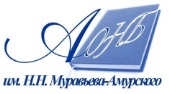 Государственное бюджетное учреждение культуры«Амурская областная научная библиотека имени Н.Н. Муравьева-Амурского